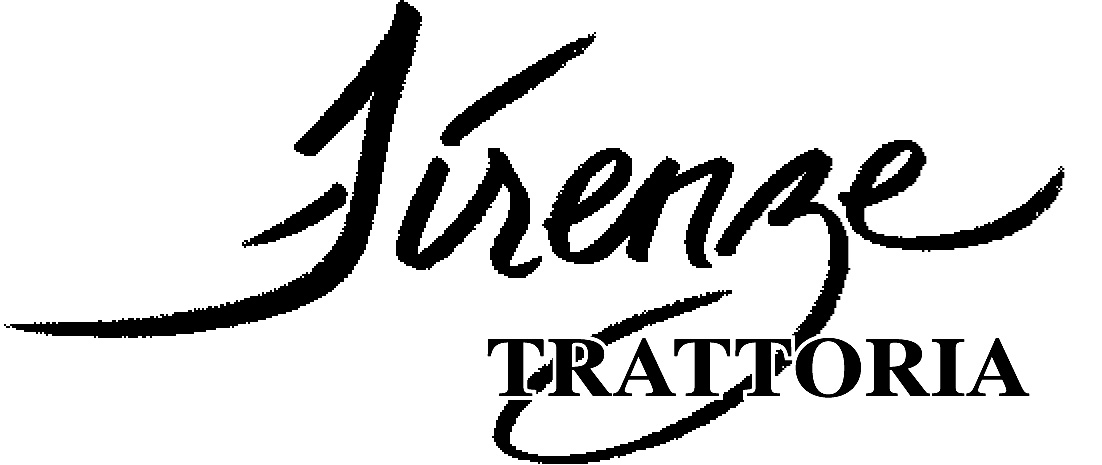 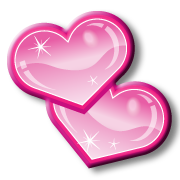 Happy Valentines DayFebruary 14, 2014PrimiEscargot e Fungiescargot sauteed in butter, garlic and herbs placed inside a baby porcini mushroom topped with breadcrumbs and bakedShrimp Bisque a true classic, onion , garlic, shrimp, cream, brandy a touch of cayenne Carpaccio di Manzothinly sliced filet of beef, fresh arugula, capers & parmesan cheeseMozzarella Capresefresh mozzarella di bufala, tomato, basil and extra virgin olive oilPrincipaleVitello Piccataveal scaloppini with white wine, lemon butter and capers
Halibut Marechiarofresh halibut sautéed with diced tomato, shitake mushrooms, roasted garlic, and asparagus in a light marinara sauce. Served over rigatoni pastaCapesante e Maggiordomojumbo scallops wrapped with prosciutto, topped with grilled onions and served wtih pasta and vegetablesPolpette Lasagnahousemade pasta sheets layered with our one-of-a-kind chicken meatballs, ricotta & mozzarella cheese then topped with marinara sauceCioppino Bianco Maine lobster tail, scallops, shrimp, mussels, and clams sautéed with white wine Brodetto sauce, then served over linguini.Filet Mignon grilled  filet mignon topped blue cheeseserved with garlic mashed potatoes and seasonal vegetables.DolceTiramisuespresso soaked ladyfingers layered with mascarpone cheese and fresh whipped creamChocolate Lava Cakewarm chocolate cake served with vanilla bean ice cream Chocolate Covered Strawberriesserved with fresh whipped creamSorbetto Duettofresh mango sorbet paired with blackberry cabernet sorbet$65 per person